    Mental Health Community Connector 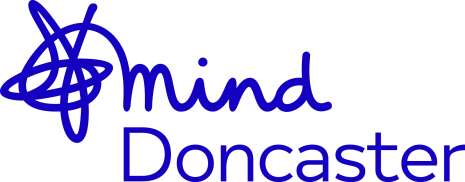 ApplicationLocality: __________      Please complete the following:Thank you! First NameSurnameAddressTelephone numberEmail addressShare with us what your community is like – the people and the placesTell us what your community knows about youShare with us your approach to changing things for the betterTell us why you want to help othersShare with us how you have influenced or are influencing your communityTell us a little about your own experience of mental ill health and the support you received